                     Лыжня России-2020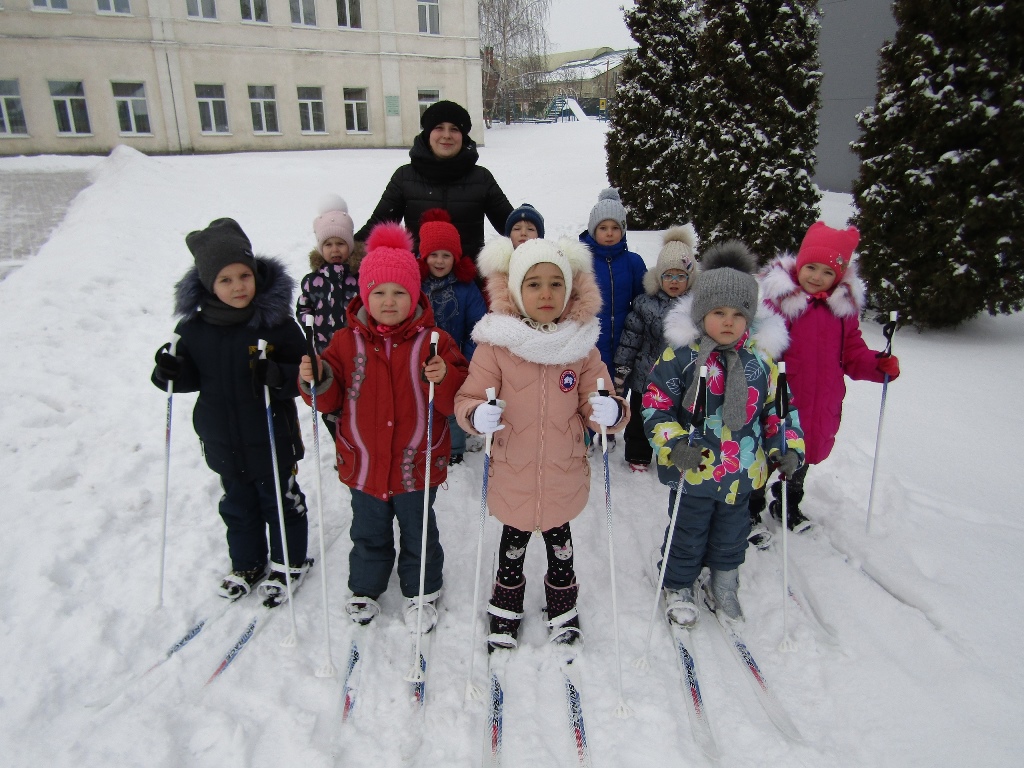 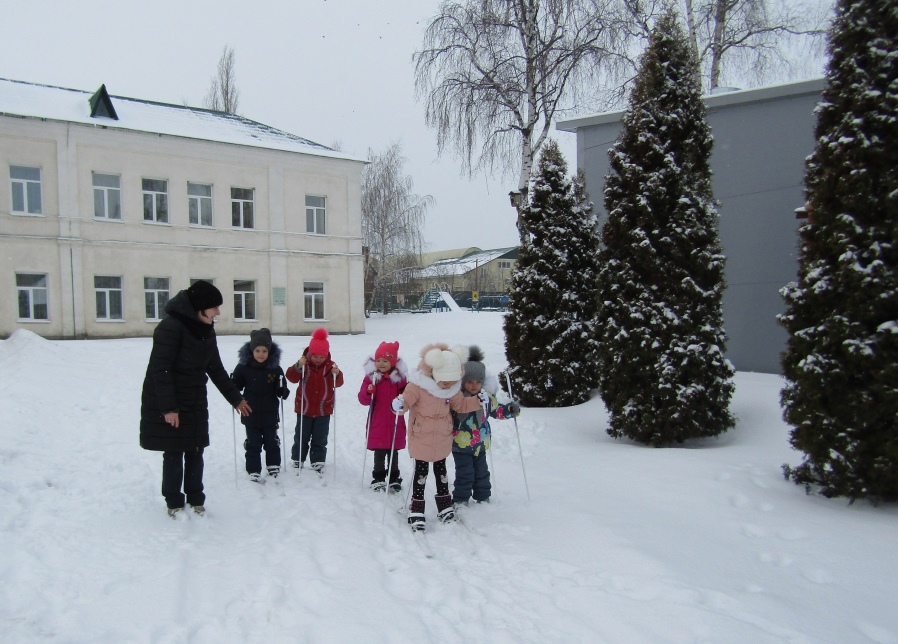 